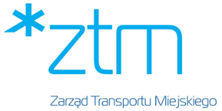 Formularz ofertowyNazwa Wykonawcy…………………………………………………………………………………….………………………………………………………………………Siedziba Wykonawcy.…………………………………………………………………………..……………………………………………………………………………Regon: .....................................................     NIP: ..................................................   KRS: ..........................................................Tel ......................................................................................         Fax ...........................................................................................Adres do korespondencji…………………………………………………………………………………………….…………………..………………………………. Osoba wskazana  do kontaktu z Zamawiającym: (Imię, Nazwisko): …………………………….………………………………………… Tel ............................................      Fax ...............................      e-mail ……………………….……………………….………..………………………..Odpowiadając na zapytanie ofertowe na: Dostawę materiałów eksploatacyjnych do urządzeń biurowych oraz odbiór pojemników po zużytych materiałach eksploatacyjnych, oferujemy:Naliczono stawkę podatku VAT: …………. %Oświadczamy, że znajdujemy się w sytuacji ekonomicznej i finansowej zapewniającej wykonanie zamówienia.Oświadczamy, że posiadamy wiedzę i doświadczenie niezbędne do właściwego wykonania zamówienia.Oświadczamy, że oferowane stawki uwzględniają wszystkie koszty związane z realizacją przedmiotu zamówienia oraz nie ulegną zwiększeniu w toku realizacji zamówienia i nie będą podlegały waloryzacji w okresie realizacji zamówienia.Oświadczamy, że zapoznaliśmy się z Zapytaniem Ofertowym, uzyskaliśmy wszelkie informacje oraz wyjaśnienia niezbędne do przygotowania oferty i nie wnosimy zastrzeżeń.Akceptujemy stosowaną przez ZTM metodę podzielonej płatności (w rozumieniu ustawy z dnia             11 marca 2004 r. o podatku od towarów i usług) oraz warunki określone przez Zamawiającego w Zapytaniu Ofertowym, jednocześnie oświadczamy, iż dokumentem księgowym wystawianym za zrealizowane zamówienie jest faktura VAT z 21 dniowym terminem płatności................................., dn. …..……..........              	...........................................................................................                          		Pieczęć i Podpis upoważnionego przedstawiciela WykonawcyLp.Symbol kartridża/tonera/bębnaPrognozowana ilość sztuk                               
(z zastrzeżeniem możliwości niewykorzystania) Cena jednostkowa nettoWartość nettoWartość brutto1.Minolta TN-321K Czarny32.Minolta TN-321C Cyan33.Minolta TN-321M Magenta34.Minolta TN-321Y Yellow35.Minolta (A202051)TN21726.Minolta (A33K050)TN32227.Minolta TN-324K Czarny38.Minolta TN-324Y - Yellow39.Minolta TN-324M - Magenta310.Minolta TN-324C - Cyan311.Minolta TN-325K - czarny312.Minolta TN-626K113.Minolta TN-626Y Yellow114.Minolta TN-626K Magenta115.Minolta TN-626K Cyan116.Brother DCP-7065DN  (TN-2220) toner 8017.Brother DCP-7065DN (DR-2200) bęben1518.Brother MFC-B7715DW toner TNB0233019.Brother MFC-B7715DW bęben DRB0231020.Kyocera (TK-7105) czarny621.Kyocera (TK-590K) czarny122.Kyocera (TK-590C) cyan123.Kyocera (TK-590M) magenta124.Kyocera (TK-590Y) yellow125.OKI B721126.Minolta Bizhub 4750 toner A6VK01H 327.Minolta Bizhub 4750 bęben A6VM03V 328.Develop Ineo 300i toner TN330A229.Develop Ineo 4750i toner TNP 90230.Develop Ineo +3350i toner TNP 79C231.Develop Ineo +3350i toner TNP79K232.Develop Ineo +3350i toner TNP79M233.Develop Ineo +3350i toner TNP79Y234.Pojemnik na zużyty toner do Minolta Bizhub c450i AAVAWY1 (WX-107) 235.Pojemnik na zużyty toner do Minolta Bizhub c224, c224E, 224e, c258, 308 (WX-103)236.Pojemnik na zużyty toner do Develop Ineo 300i AD1YWY1 (WX-108)237.Pojemnik na zużyty toner do Ineo 4750i - WB-P10 ACTEWY1138.Pojemnik na zużyty toner do Ineo +3350i -ACDNWY1 WB-P081Razem